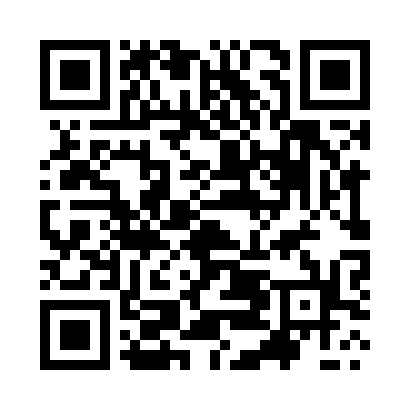 Prayer times for Karmiel, PalestineWed 1 May 2024 - Fri 31 May 2024High Latitude Method: NonePrayer Calculation Method: Muslim World LeagueAsar Calculation Method: ShafiPrayer times provided by https://www.salahtimes.comDateDayFajrSunriseDhuhrAsrMaghribIsha1Wed4:215:5112:364:177:218:462Thu4:195:5012:364:177:228:473Fri4:185:4912:364:177:238:484Sat4:175:4812:364:177:238:495Sun4:165:4812:364:177:248:506Mon4:145:4712:354:177:258:517Tue4:135:4612:354:177:258:528Wed4:125:4512:354:177:268:539Thu4:115:4412:354:177:278:5410Fri4:105:4312:354:177:288:5511Sat4:095:4212:354:177:288:5612Sun4:085:4212:354:177:298:5813Mon4:075:4112:354:177:308:5914Tue4:055:4012:354:187:319:0015Wed4:045:4012:354:187:319:0116Thu4:035:3912:354:187:329:0217Fri4:035:3812:354:187:339:0318Sat4:025:3812:354:187:339:0319Sun4:015:3712:354:187:349:0420Mon4:005:3612:354:187:359:0521Tue3:595:3612:364:187:359:0622Wed3:585:3512:364:187:369:0723Thu3:575:3512:364:187:379:0824Fri3:575:3412:364:187:389:0925Sat3:565:3412:364:197:389:1026Sun3:555:3312:364:197:399:1127Mon3:545:3312:364:197:399:1228Tue3:545:3312:364:197:409:1329Wed3:535:3212:364:197:419:1430Thu3:535:3212:364:197:419:1431Fri3:525:3212:374:197:429:15